№126  мамандандырылған  лицейМатематика ғажайыптар әлемі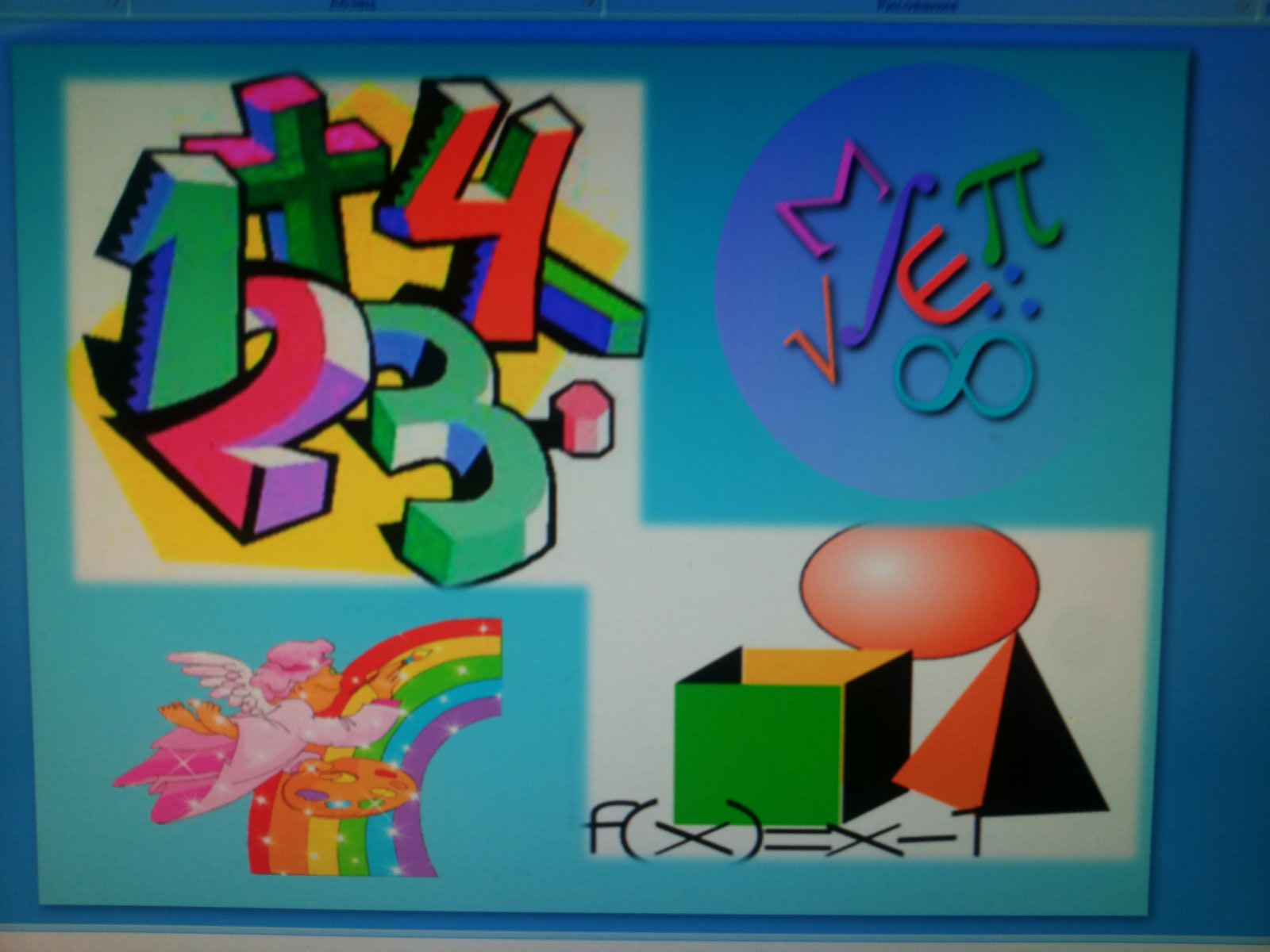 Ұйымдастырушы : Қармұқан МумираАлматы, 17 Қаңтар  2020 жыл                  «Қазақ халқының санға байланысты ұғымы»Үш тәтті1.Жан тәтті. 2.Мал тәтті. 3.Жар тәтті.Үш артық1.Адалдық. 2.Еңбексүйгіштік. 3.Өнерпаздық.Үш тыйым1.Басыңа ие бол. 2.Тіліңе ие бол. 3.Қолыңа ие бол.Үш қонақ1.Арнайы қонақ. 2.Құдайы қонақ. 3.Қыдырман қонақ.Төрт ана1.Туған жер. 2.Туған тіл. 3.Салт-дәстүр. 4. Туған тарихТөрт қеңдік1.Патшаның әділдігі. 2.Ғалымдардың ғылымы. 3.Байлардың қайыры. 4.Жақсылардың дұғасыТөрт тірек1.Иман. 2. Білім.3.Намаз. 4.СахауатБес қару1.Садақ. 2.Мылтық. 3.Найза. 4.Қылыш. 5.АйбалтаБес түн1.Мәуліт түні – Мұхаммед пайғамбарымыз туған сәт2.Рәджап түні – Әмина анамыздың пайғамбарға екіқабат болған түн3.Мұғраж түні- Мұхаммед пайғамбарымыздың  Тәңірі тұрағына барып қайтқан түні4.Ақталу(Арылу)  түні – Лаухыл Мағбуз жарлығы жер бетіне түскен түн5.Қадір түні – Құранның  аспаннан түсе бастаған түніБес асыл, бес дұшпанАлты парызы1.Бір – біріне әдейі барып, сәлем беруге; . 2. Шақырғанда баруға; . 3. Кеңес сұраса – ақыл беруге; . 4. Сұрағына жауап беруге; . 5. Ауырып қалса – көңілін сұрауға; .  6. Қайтыс болғанда, жерлеуге қатысуАлты ұқсамас1.Адамдардың түрі мен мінезі. 2.Он саусақ. 3.Ұл мен қыз.4.Сезім мен арық. 5.Бай мен жарлы. 6.Жақсы мен жаманЖеті күнді санау1.Бүгін. 2.Ертең. 3.Бірсігүні 4.Арғы күні. 5. Қасиетті кун. 6.Соңғы күн. 7.Азына« Логикалық сұрақтар»Бір патша  тұтқынға  түскен дұшпанына былай депті: «Менің бір сұрағыма жауап бер. Егер айтқан сөзің өтірік болса атып өлтіремін,шын болса дарға асамын»- депті. Сонда әлгі тұтқын жауап беріп , құтылып кетіпті. Тұтқын не деді?                   (атып өлтіре бер)Барлық жылқының үштен бір бөлігін және екеуі бөлініп алынады. Бұдан соң қалған  жылқының жартысын айдалып кетеді. Сонда өрісте 9 жылқы қалады. Басында неше жылқы болған?       (30)  Атасы немерелеріне сақтап қойған асығын бөліп бергісі келді. Оларға жетеуден берсе, асықтың   екеуі артық қалды. Ал сегізден берсе, біреуі жетпей қалады. Немересі  қаншау?  Асығы нешеу?    ( 3 немере,23 асық)Бір аю әр күні  алдыңғы жеген күндегіден 6 балық жей отырып, 5 күн ішінде 100 балық жейді. аю бірінші күні қанша балық жейді?   (8 балық) Бір күні әкесі ұлына кітап беріп «егер мына кітапты оқысаң, саған 2000  теңге беремін» депті. Баласы бір аптадан кейін әкесіне келіп,  «әке мен оқыдым, 2000 теңгемді бересіз бе?» депті. Сонда әкесі баласына «Кітапты оқымағансың» деп   жауап беріпті. Әкесі ұлы  кітапты оқымағанын  қайдан біледі?            (2000  теңге кітап ішінде болған)  Торда 12  құс отыр. 11  құс ұшып кетті. Қаншау қалды?                   (12  құс, себебі тордан ұша алмайды)           Екі  адам шахматты 2 сағатта ойнаса, 1 адам қанша сағат ойнайды?                 ( бір адам ойнамайды шахматты)       Бір бөлмеде 3 лампа бар, ал бұлардың қосқышы (включатель) басқа бөлмеде.Лампалардың барлығы сөнік тұр.Лампалар тұрған бөлмеге бір рет қана баруға болады. Қай қосқыш қай лампаға тиесілі  екенін  бір рет қана барып келіп қалай анықтауға болады?(Әуелі бір қосқышты басып, 5 минуттай  күткеннен соң оны сөндіріп басқа қосқышты басамыз.Бөлмеге келгенде сөніп тұрған бірақ ыстық лампа әуелгі қосып өшірген  біріншіқосқышқа тиесілі. Жанып тұрған лампа екінші қосқышқа, ал сөніп суық болып тұрған лампа еш тимеген  үшінші қосқышқа тиесілі. )«Тез санай білеміз бе ?»ден   82-ге  дейінгі сандарды өсу ретімен тауып көрсетіп шығу керек. Тапсырманы орындап шығу  уақытына байланысты.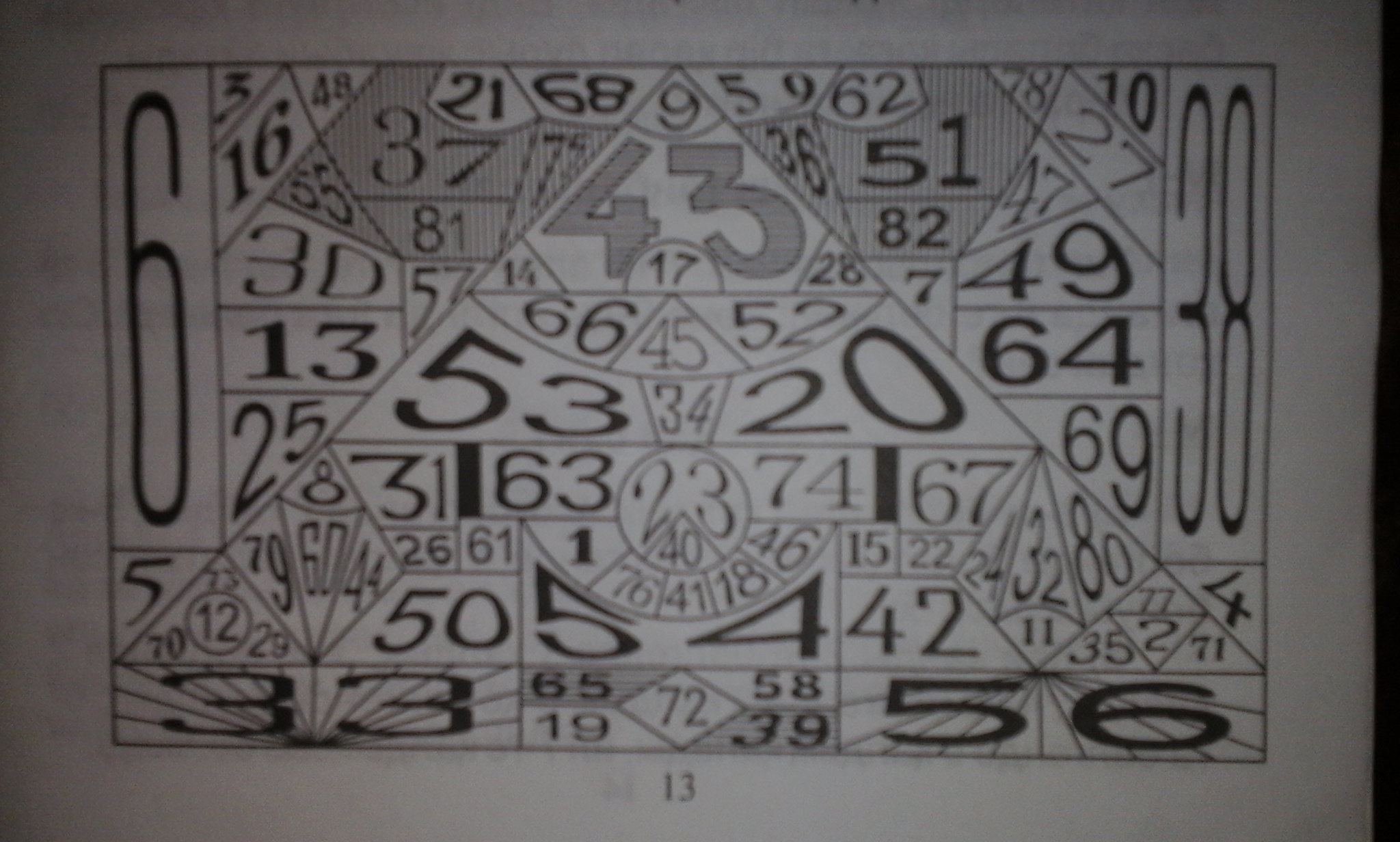 «Сиқырлы шаршылар»5х5 шаршыға көлденеңнен де, тігінен де және диогональ бойынша да цифрлардың қосындысы 60 болатындай етіп, 0- ден 24 -ке дейінгі (24-ті қоса есептегенде )  сандарды орналастыру керек.Үшбұрыштың төбелері 1,2,3 сандары орналастырған. Ал 4, 5, 6, 7, 8, 9 сандарын әрбір қабырғаның бойындағы сандардың қосындысы 17-ге  тең болатындай етіп орналастыру керек.  2	2	5	4	89	       9    6           7                   3   1	33.Берілген  3х3   шаршыға  әрбір  жағдай   үшін  айтылған  шарттар  орындалатындай  етіп  берілген  сандарды  қойып  шығыңыз:әрбір тік   және  көлденең қатарлар мен диагональдар бойынша  көбейтіндінің  мәні  теріс  сан болатындай  етіп орналастырып шығу  керек.  Сандар :   -1, 2, -3, 4, -5, 6,  -7,  8,  -9.әрбір  тік  және көлденең  қатарлар  мен  диагональдар бойынша көбейтінді  оң сан  болатындай  етіп сандарды  орналастырыңыз: -1, 2, -3, -4, 5, -6,  -7,  8,  -9.әрбір тік   және  көлденең қатарлар мен диагональдар бойынша  көбейтіндінің  мәні   бірдей болатындай  етіп берілген сандарды орналастырып шығу керек.2 ,  4,  6,  8,  16,   32,   64, 128,  256,   512.шешуі:«Тең бөлікке бөле аласыз ба?»Бірдей  бес алма  берілген. Осы 5  алманы 6 балаға  бірдей етіп бөліп беру керек ,  бірақ алмалардың ешқайссысы  бірдей  6 бөлікке  бөлінбеуі керек. Осы шартты  пайдаланып, алмаларды қалай бөліп беруге  болады? 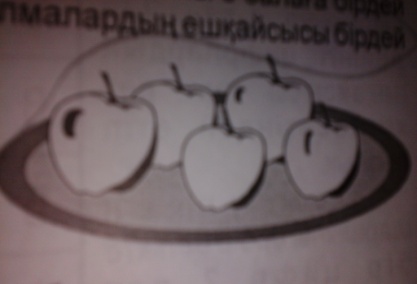  Сағат бетін екі түзу мен  үш бөлікке бөлу керек. Бұл бөліктердегі сандардың  қосындысы тең болсын.Сағат бетін әр бөлікте 2  саннан болатындай және әрбір бөліктегі  сандардың қосындысы тең болатындай  етіп 6 бөлікке бөлу керек.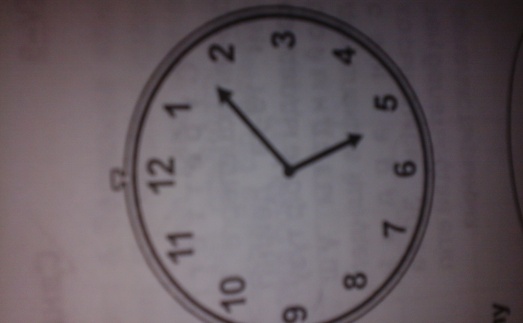             «Кубик –рубик  құрастыру »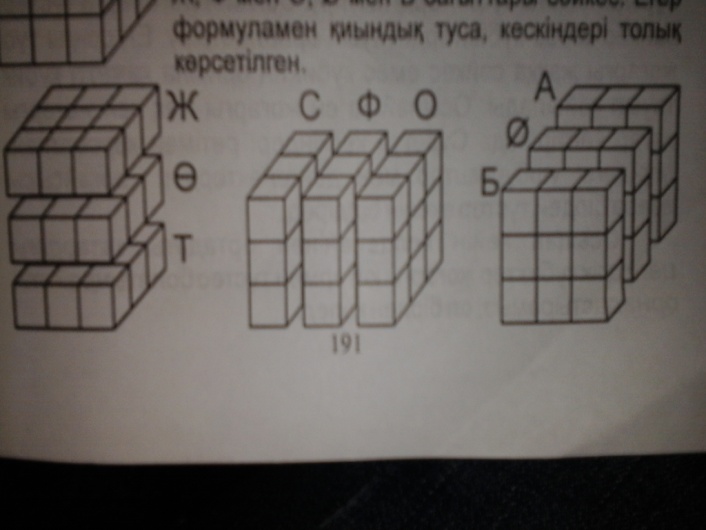 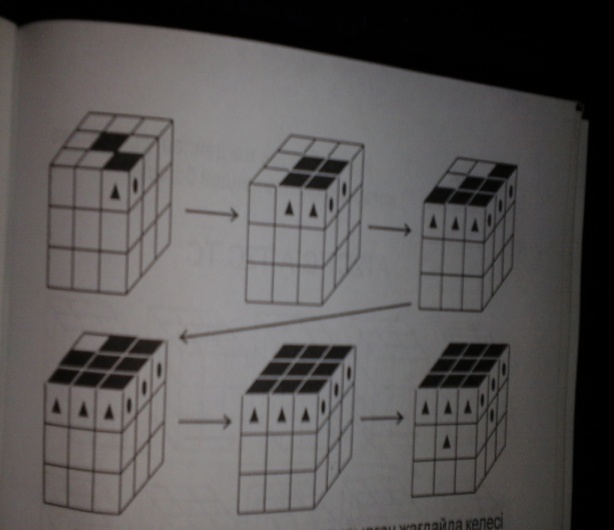 «Қанша үшбұрыш бар?»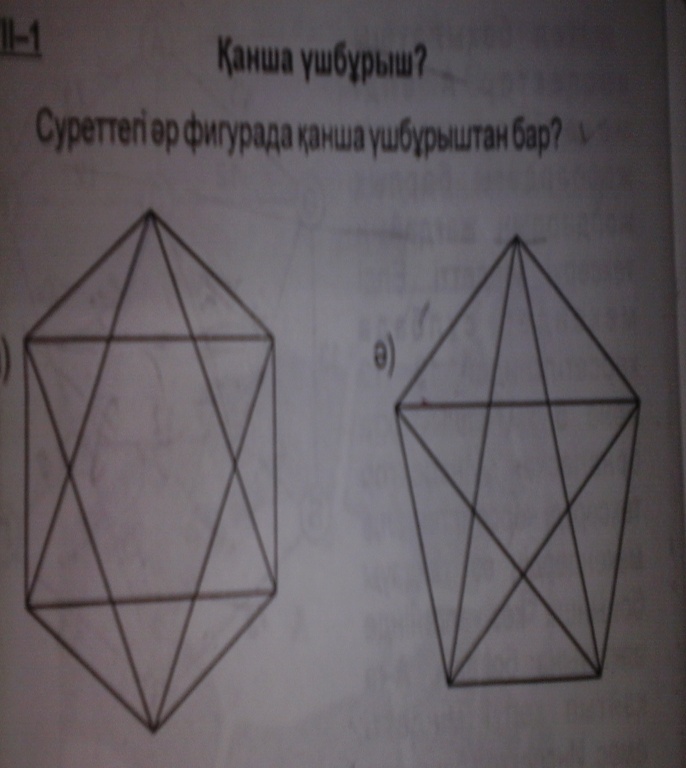 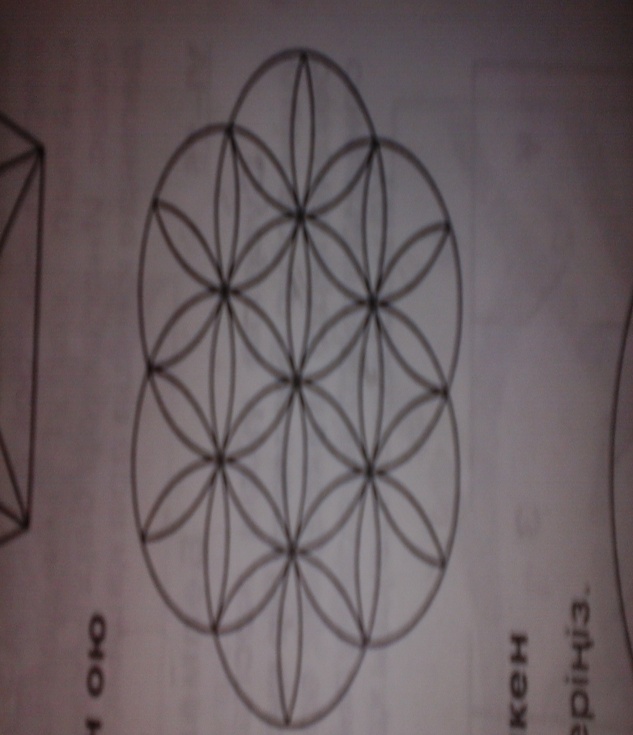 «Таяқшалар»Екі таяқшаның орынын ауыстыру арқылы теңдікті тура жасау керек.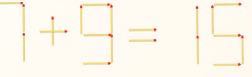 Екі таяқшаның орынын ауыстыру арқылы  екі үшбұрыш жасау керек.Бұл жерде 6 шаршы. мына жерден 3 таяқшаны алу арқылы 3 шаршы шығару керек.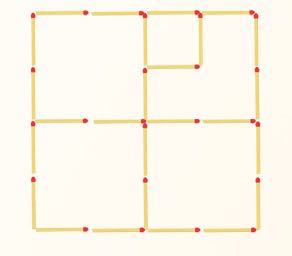 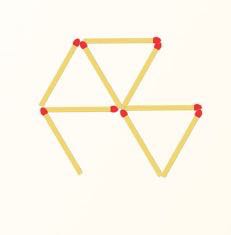 «Қағаздан фигура құрастыру»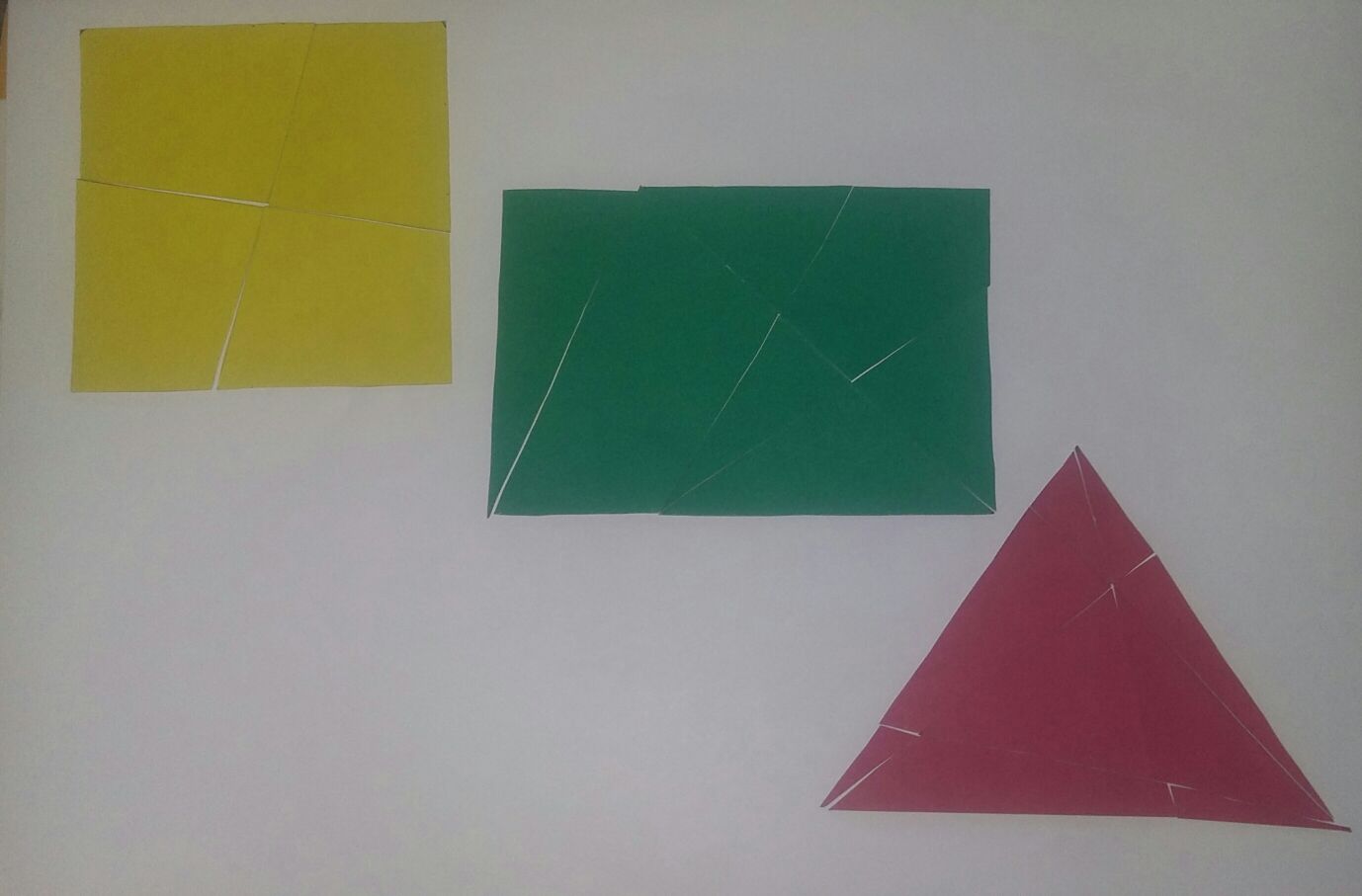 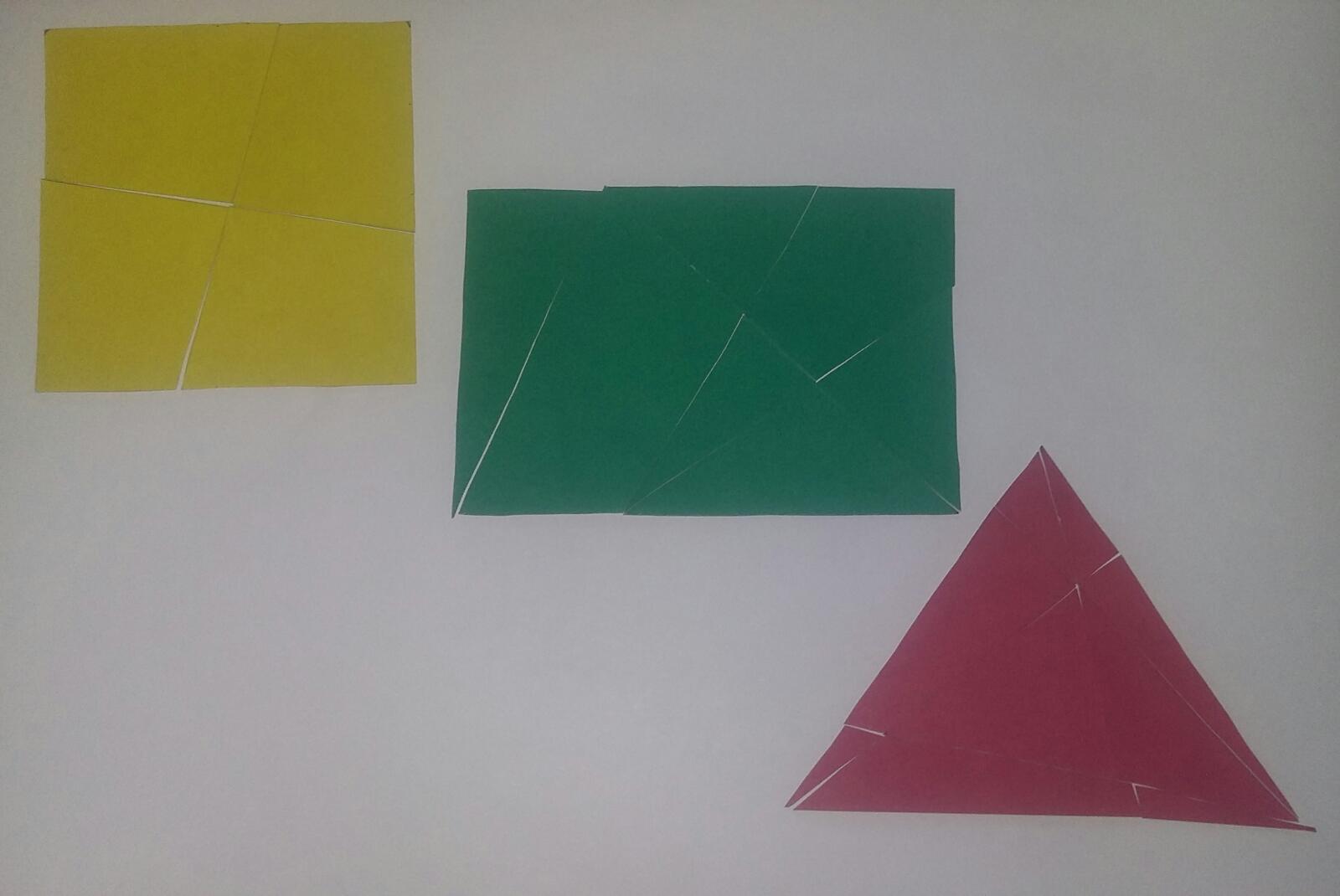 Бес нәрседен қашық бол,
Бес нәрсеге асық бол,
Адам болам десеңіз.
Тілеуің, өмірің алдыңда,
Оған қайғы жесеңіз.
Өсек, өтірік, мақтаншақ, 
Еріншек, бекер мал шашпақ – 
Бес дұшпаның, білсеңіз. 
Талап, еңбек, терең ой, 
Қанағат, рақым, ойлап қой –
Бес асыл іс, көнсеңіз.10236192311247151641220891701321225181142-14 -3-5-7 6-98-1-38-45-72-6-9222726292521242328412864512322168256Шешуі:  2 алманың  әрқайсысын бірдей 3бөлікке бөлсек, барлығы 6  бірдей бөлік аламыз.  3 алманың   бірдей 2   бөлікке бөлсек,    тағы да 6  бірдей бөлік аламыз. 